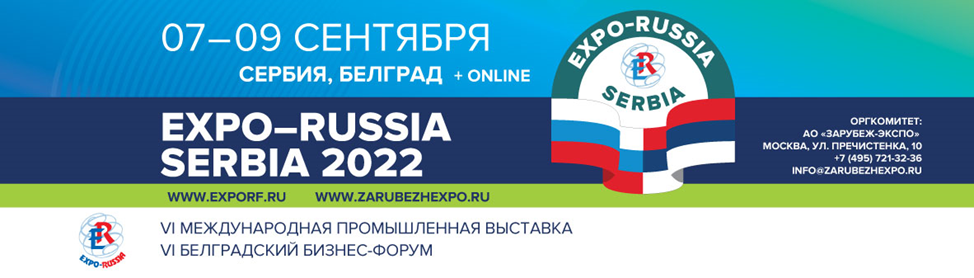 КОНФЕРЕНЦИЯ«СОТРУДНИЧЕСТВО ГОСУДАРСТВ БАЛКАНСКОГО ПОЛУОСТРОВА СО СТРАНАМИ ЕАЭС»Дата проведения: 7 сентября 2022 г.Время проведения: 13:30-15:00 Место проведения: Конгресс-центр «Metropol Palace», Зал «Ivo Andric Ballroom». Адрес: Beograde, Bulevar Kralja Alexandra, 69 Модератор: Бабурин Сергей Николаевич, Председатель Международного Славянского Совета, Председатель Правления Международного союза миротворческих и гуманитарных общественных объединений «Советский фонд мира», Президент Ассоциации юридических вузов, Президент Международной Славянской академии наук, образования, искусств и культуры, профессор, академикСпикеры и темы докладов:Андрей Николаевич Хрипунов, Торговый представитель Российской Федерации в Республике Сербия. Тема «Торгово-экономическое партнерство России и Сербии» Милица Джурджевич Стаменковски, депутат Парламента Республики Сербии, председатель Сербской партии «Заветники», глава Депутатской фракции Сербской партии «Заветники».Тема уточняется Наталия Владимировна Шатилина, Президент Русско-Сербского фонда культуры и наследияТема: «Культурное сотрудничество как основа межгосударственного взаимодействия Российской Федерации и Республики Сербия»Михаил Михайлович Смирнов, доктор политических  наук, Президент Ассоциации инновационных предприятий в энергетике «ЭнергоИнновация», действительный член Российской Академии политической науки. Тема «Российско-сербское сотрудничество в энергетической отрасли»ОБЯЗАТЕЛЬНАЯ РЕГИСТРАЦИЯ СПИКЕРОВ И СЛУШАТЕЛЕЙ НА EXPORF.RU www.ExpoEurasia.orgОРГКОМИТЕТ: АО «Зарубеж-Экспо»Тел.: +7 (495) 721-32-36Директор выставки - Забелина Светлана Анатольевна zabelina@zarubezhexpo.ruwww.zarubezhexpo.ru info@zarubezhexpo.ru